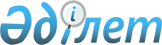 О внесении изменений и дополнений в некоторые нормативные правовые акты Республики Казахстан по вопросам проведения операции по одновременной передаче активов и обязательств между банкамиПостановление Правления Национального Банка Республики Казахстан от 8 мая 2015 года № 78. Зарегистрировано в Министерстве юстиции Республики Казахстан 25 мая 2015 года № 11149.
      В целях реализации Закона Республики Казахстан от 27 апреля 2015 года "О внесении изменений и дополнений в некоторые законодательные акты Республики Казахстан по вопросам страхования и исламского финансирования" Правление Национального Банка Республики Казахстан ПОСТАНОВЛЯЕТ:
      1. Утвердить Перечень нормативных правовых актов Республики Казахстан по вопросам проведения операции по одновременной передаче активов и обязательств между банками, в которые вносятся изменения и дополнения, согласно приложению к настоящему постановлению.
      2. Департаменту методологии контроля и надзора (Абдрахманов Н.А.) в установленном законодательством порядке обеспечить:
      1) совместно с Департаментом правового обеспечения (Досмухамбетов Н.М.) государственную регистрацию настоящего постановления в Министерстве юстиции Республики Казахстан;
      2) направление настоящего постановления на официальное опубликование в информационно-правовой системе "Әділет" республиканского государственного предприятия на праве хозяйственного ведения "Республиканский центр правовой информации Министерства юстиции Республики Казахстан" в течение десяти календарных дней после его государственной регистрации в Министерстве юстиции Республики Казахстан;
      3) размещение настоящего постановления на официальном интернет-ресурсе Национального Банка Республики Казахстан после его официального опубликования.
      3. Департаменту международных отношений и связей с общественностью (Казыбаев А.К.) обеспечить направление настоящего постановления на официальное опубликование в периодических печатных изданиях в течение десяти календарных дней после его государственной регистрации в Министерстве юстиции Республики Казахстан.
      4. Контроль за исполнением настоящего постановления возложить на заместителя Председателя Национального Банка Республики Казахстан Кожахметова К.Б.
      5. Настоящее постановление вводится в действие со дня его первого официального опубликования. Перечень
нормативных правовых актов Республики Казахстан
по вопросам проведения операции по одновременной передаче
активов и обязательств между банками, в которые вносятся
изменения и дополнения
      1. Утратил силу постановлением Правления Национального Банка РК от 29.10.2018 № 257 (вводится в действие с 01.01.2019).

      2. Утратил силу постановлением Правления Агентства РК по регулированию и развитию финансового рынка от 30.03.2020 № 36 (вводится в действие по истечении двадцати одного календарного дня после дня его первого официального опубликования).
      3. Внести в  постановление Правления Агентства Республики Казахстан по регулированию и надзору финансового рынка и финансовых организаций от 16 июля 2007 года № 210 "Об установлении перечня и порядка приобретения базовых активов производных ценных бумаг и производных финансовых инструментов, с которыми банки второго уровня могут осуществлять брокерскую и (или) дилерскую деятельность на рынке ценных бумаг, а также случаев заключения сделок с государственными ценными бумагами и негосударственными ценными бумагами на вторичном рынке, производными финансовыми инструментами на неорганизованном рынке ценных бумаг" (зарегистрированное в Реестре государственной регистрации нормативных правовых актов № 4892) следующее изменение:
       пункт 3-1 изложить в следующей редакции:
      "3-1. Сделки с государственными и негосударственными ценными бумагами на вторичном рынке заключаются банками второго уровня на организованном рынке ценных бумаг, за исключением следующих случаев заключения сделок, которые могут быть осуществлены как на организованном рынке ценных бумаг, так и неорганизованном рынке ценных бумаг:
      1) заключения на международных (иностранных) рынках ценных бумаг сделок с негосударственными долговыми ценными бумагами, выпущенными (предоставленными) эмитентами - резидентами Республики Казахстан и эмитентами - нерезидентами Республики Казахстан, допущенными к обращению в системах организаторов торгов, признаваемых международными фондовыми биржами, указанных в приложении 4 к Инструкции № 358;
      2) заключения сделок с государственными ценными бумагами Республики Казахстан;
      3) заключения сделок с государственными ценными бумагами иностранных государств, имеющих минимальный рейтинг, установленный  постановлением Правления Национального Банка Республики Казахстан от 28 июня 2013 года № 141 "Об установлении рейтинговых агентств и минимального требуемого рейтинга для облигаций, с которыми банки могут осуществлять сделки", зарегистрированным в Реестре государственной регистрации нормативных правовых актов под № 8594;
      4) проведения операций "репо" и "обратного репо" на международных (иностранных) рынках ценных бумаг с юридическими лицами - нерезидентами Республики Казахстан;
      5) заключения сделок с собственными облигациями;
      6) выкупа акционерным обществом (в том числе банком второго уровня) своих размещенных акций согласно статьям  26 и  27 Закона Республики Казахстан от 13 мая 2003 года "Об акционерных обществах";
      7) реализации ценных бумаг, подвергнутых фондовой биржей делистингу;
      8) обмена или конвертации ценных бумаг и иных обязательств эмитента на другие ценные бумаги данного эмитента, выпущенные в целях реструктуризации обязательств эмитента;
      9) реализации права преимущественной покупки;
      10) заключения на международных (иностранных) рынках ценных бумаг сделок с акциями (долями участия в уставном капитале) юридических лиц - нерезидентов Республики Казахстан, обращающимися на международных фондовых биржах, указанных в приложении к  постановлению Правления Национального Банка Республики Казахстан от 24 февраля 2012 года № 84 "Об установлении Требований к приобретаемым банками, дочерними организациями банка или банковского холдинга акциям (долям участия в уставном капитале) юридических лиц, а также совокупной стоимости долей участия банка в уставном капитале либо акций юридических лиц", зарегистрированному в Реестре государственной регистрации нормативных правовых актов под № 7504;
      11) заключения сделок с акциями или долями участия в уставных капиталах юридических лиц в соответствии со  статьей 8 Закона Республики Казахстан от 31 августа 1995 года "О банках и банковской деятельности в Республике Казахстан", а также сделок с негосударственными ценными бумагами в соответствии с  пунктом 2 статьи 5-1 Закона Республики Казахстан от 31 августа 1995 года "О банках и банковской деятельности в Республике Казахстан;
      12) заключения сделок с депозитарными расписками, базовым активом которых являются негосударственные ценные бумаги, разрешенные к приобретению банками второго уровня в соответствии со  статьей 8 Закона Республики Казахстан от 31 августа 1995 года "О банках и банковской деятельности в Республике Казахстан;
      13) сделок с ценными бумагами, заключаемых банками второго уровня с Национальным Банком Республики Казахстан;
      14) заключения сделок по передаче ценных бумаг и (или) иных финансовых инструментов в рамках проведения операции по одновременной передаче активов и обязательств между родительским банком и дочерним банком, в отношении которого была проведена реструктуризация в соответствии с  Законом Республики Казахстан от 31 августа 1995 года "О банках и банковской деятельности в Республике Казахстан", а также сделок по передаче ценных бумаг и (или) иных финансовых инструментов в рамках проведения операции по передаче активов и обязательств дочернего банка между родительским банком и национальным управляющим холдингом.".
      4. Утратил силу постановлением Правления Национального Банка РК от 26.12.2016 № 303 (вводится в действие по истечении десяти календарных дней после дня его первого официального опубликования).



      5. Утратил силу постановлением Правления Национального Банка РК от 28.07.2017 № 136 (вводится в действие по истечении десяти календарных дней после дня его первого официального опубликования).




      6. Внести в  постановление Правления Национального Банка Республики Казахстан от 26 июля 2013 года № 184 "Об утверждении Правил осуществления кастодиальной деятельности на рынке ценных бумаг Республики Казахстан" (зарегистрированное в Реестре государственной регистрации нормативных правовых актов под № 8692, опубликованное 17 октября 2013 года в газете "Казахстанская правда" № 295 (27569)) следующее дополнение:
      в  Правилах осуществления кастодиальной деятельности на рынке ценных бумаг Республики Казахстан, утвержденных указанным постановлением:
      дополнить пунктом 70-1 следующего содержания:
      "70-1. Порядок передачи активов клиентов новому кастодиану, установленный настоящей главой, не распространяется на передачу кастодианом активов инвестиционного фонда новому кастодиану в рамках проведения операции по одновременной передаче активов и обязательств между родительским банком (далее - родительский банк - новый кастодиан) и дочерним банком, в отношении которого была проведена реструктуризация в соответствии с  Законом Республики Казахстан от 31 августа 1995 года "О банках и банковской деятельности в Республике Казахстан" (далее – дочерний банк - кастодиан), за исключением требований, предусмотренных в пункте 60, подпунктах 1) и 3) пункта 61, подпунктах 2), 3), 4), 5), 6) и 7) пункта 62, пунктах 64, 69 и 70 Правил.
      В указанном случае дочерний банк - кастодиан передает активы инвестиционного фонда родительскому банку - новому кастодиану на основании акта приема-передачи активов клиента без расторжения клиентом кастодиального договора с дочерним банком - кастодианом и без заключения клиентом кастодиального договора с родительским банком - новым кастодианом.
      Операции по списанию активов клиента у дочернего банка - кастодиана и зачислению у родительского банка - нового кастодиана проводятся кастодианами на основании акта приема-передачи активов клиента без предоставления клиентом приказов на проведение операций по списанию (зачислению) с (на) лицевых (лицевые), текущих (текущие) счетов (счета). Открытие родительским банком - новым кастодианом лицевых, текущих счетов клиенту осуществляется без предоставления приказов на открытие лицевых, текущих счетов.
      Акт приема-передачи активов клиента составляется в четырех экземплярах по одному экземпляру для управляющего инвестиционным портфелем инвестиционного фонда (при наличии), дочернего банка - кастодиана, родительского банка - нового кастодиана, уполномоченного органа, подписывается первыми руководителями и главными бухгалтерами управляющего инвестиционным портфелем (при наличии), дочернего банка - кастодиана, родительского банка - нового кастодиана и заверяется оттисками их печатей.
      Отсутствие письменного возражения от клиентов в течение десяти календарных дней со дня публикации объявления при проведении операции по одновременной передаче активов и обязательств между родительским банком - новым кастодианом и дочерним банком - кастодианом рассматривается как согласие клиента на передачу активов инвестиционного фонда родительскому банку - новому кастодиану.".
      Форма  Список договоров страхования, включаемых
в состав передаваемого страхового портфеля
      Подпись лица, осуществляющего
      руководство страховой организацией на
      момент передачи страхового портфеля ________________________________
       (расшифровка подписи)
      Дата подписания "___" _____________20___года.
      Место для печати (при наличии)
      Примечание:
      Информация по столбцам 10-16 настоящего Перечня не заполняется по договорам страхования, входящим в страховой портфель, передача которого осуществляется со дня вступления в законную силу решения суда о принудительной ликвидации страховой (перестраховочной) организации."
					© 2012. РГП на ПХВ «Институт законодательства и правовой информации Республики Казахстан» Министерства юстиции Республики Казахстан
				
Председатель
Национального Банка
К. КелимбетовПриложение
к постановлению Правления
Национального Банка
Республики Казахстан
от 8 мая 2015 года № 78Приложение
к Перечню нормативных правовых актов
Республики Казахстан по вопросам проведения
операции по одновременной передаче
активов и обязательств между банками,
в которые вносятся изменения и дополнения
"Приложение 1
к Правилам передачи
страхового портфеля
№

п/п
Номер договора страхования (страхового полиса)
Дата заключения договора страхования
Наименование либо фамилия, имя, отчество (при его наличии) страхователя
Класс страхования
Дата вступления в силу и окончания действия договора страхования
Размер страховой суммы
Размер страховой премии
Размер и дата уплаты страховой премии
Дата поступления заявления о страховом случае
Дата наступления страхового случая
Дата (даты) произведенной страховой выплаты (выплат)
Размер (размеры) произведенной страховой выплаты (выплат)
Сроки уплаты не произведенной страховой выплаты (выплат)
Размер (размеры) не произведенной страховой выплаты (выплат)
Дата (даты) отказа в страховой выплате (выплатах)
Размер (размеры) сформированного страхового резерва по договору страхования:
Размер (размеры) сформированного страхового резерва по договору страхования:
Размер (размеры) сформированного страхового резерва по договору страхования:
Сведения о получении согласия на передачу страхового портфеля (в случаях, определенных законодательством)
№

п/п
Номер договора страхования (страхового полиса)
Дата заключения договора страхования
Наименование либо фамилия, имя, отчество (при его наличии) страхователя
Класс страхования
Дата вступления в силу и окончания действия договора страхования
Размер страховой суммы
Размер страховой премии
Размер и дата уплаты страховой премии
Дата поступления заявления о страховом случае
Дата наступления страхового случая
Дата (даты) произведенной страховой выплаты (выплат)
Размер (размеры) произведенной страховой выплаты (выплат)
Сроки уплаты не произведенной страховой выплаты (выплат)
Размер (размеры) не произведенной страховой выплаты (выплат)
Дата (даты) отказа в страховой выплате (выплатах)
резерва незаработанной премии
резерва произошедших, но незаявленных убытков
резерва заявленных, но неурегулированных убытков
Сведения о получении согласия на передачу страхового портфеля (в случаях, определенных законодательством)